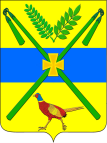 СОВЕТ ЧЕЛБАССКОГО СЕЛЬСКОГО ПОСЕЛЕНИЯКАНЕВСКОГО РАЙОНАРЕШЕНИЕот 10.12.2014 	                 	                                                                   № 20 	ст. ЧелбасскаяО бюджете Челбасского сельского поселенияКаневского района на 2015 годВ соответствии со статьей 71 Устава Челбасского сельского поселения Каневского района Совет Челбасского сельского поселения Каневского района решил: 1. Утвердить основные характеристики бюджета муниципального образования Челбасское сельское поселение Каневского района на 2015 год:1) общий объем доходов в сумме 22546,3 тыс. рублей;2) общий объем расходов в сумме 22546,3 тыс. рублей;3) резервный фонд администрации муниципального образования Челбасское сельское поселение Каневской район в сумме 0,00 тыс. рублей;4) верхний предел муниципального внутреннего долга Челбасского сельского поселения Каневского района на 1 января 2016 года в сумме 2300,00 тыс. рублей, в том числе верхний предел долга по муниципальным гарантиям муниципального образования Каневской район в сумме 0,00 тыс. рублей;5) дефицит бюджета поселения в сумме 0,0 тысяч рублей.2. Утвердить перечень и коды главных администраторов доходов и источников финансирования дефицита бюджета Челбасского сельского поселения и закрепляемые за ними виды (подвиды) доходов и коды классификации источников финансирования дефицита бюджета Челбасского сельского поселения Каневского района согласно Приложению 1 к настоящему Решению.3. Утвердить объем поступлений доходов по кодам видов (подвидов) и классификации операций сектора государственного управления в бюджет муниципального образования Челбасское сельское поселение Каневского района, на 2015 в суммах согласно Приложению 2 к настоящему Решению.4. Утвердить в составе доходов бюджета Челбасского сельского поселения на 2015 год безвозмездные поступления из бюджета муниципального образования Каневской район согласно Приложению 3 к настоящему Решению.5. Утвердить в составе доходов бюджета Челбасского сельского поселения на 2015 год безвозмездные поступления из краевого бюджета согласно Приложению 12 к настоящему Решению.6. Установить, что безвозмездные поступления от физических и юридических лиц, имеющих целевое назначение, поступившие в бюджет поселения , направляются в установленном порядке на увеличение расходов бюджета поселения соответственно целям их предоставления.7. Утвердить распределение бюджетных ассигнований по разделам и подразделам классификации расходов бюджета на 2015 год согласно Приложению 4 к настоящему Решению.8. Утвердить распределение бюджетных ассигнований по целевым статьям (муниципальным программам Челбасского сельского поселения Каневского района и непрограммным направлениям деятельности), группам видов расходов классификации расходов бюджета на 2015 год согласно Приложению 5 к настоящему Решению. 9. Утвердить ведомственную структуру расходов бюджетных ассигнований по разделам и подразделам, целевым статьям и видам расходов классификации расходов в ведомственной структуре расходов бюджета Челбасского сельского поселения Каневского района на 2015 год согласно Приложению 6 к настоящему Решению.10. Утвердить источники внутреннего финансирования дефицита бюджета Челбасского сельского поселения, перечень статей и видов источников финансирования дефицитов бюджетов на 2015 год согласно Приложение 7 к настоящему Решению.11. Утвердить перечень муниципальных программ, и объемы бюджетных ассигнований на их реализацию на 2015 год согласно Приложению 8 к настоящему Решению.12. Утвердить объем межбюджетных трансфертов предоставляемых другим бюджетам бюджетной системы Российской Федерации на 2015 год на реализацию переданных полномочий согласно Приложению 9 на основании заключенных соглашений в сумме 506,1 тыс. рублей к настоящему Решению.13. Не использованные по состоянию на 01 января 2015 года остатки межбюджетных трансфертов, предоставленных из бюджета поселения бюджету муниципального образования Каневской район в форме иных межбюджетных трансфертов, имеющих целевое назначение, подлежат возврату в бюджет поселения в сроки и порядке, которые установлены исполнительным органом Челбасского сельского поселения Каневского района. В соответствии с решениями главных администраторов доходов от возврата остатков целевых средств не использованные по состоянию на 01 января 2015 года остатки межбюджетных трансфертов, в форме иных межбюджетных трансфертов, имеющих целевое назначение, могут быть направлены на те же цели при наличии потребности в указанных трансфертах в порядке, установленном администрацией муниципального образования Челбасское сельское поселение Каневского района.14. Утвердить объем бюджетных ассигнований дорожного фонда Челбасского сельского поселения на 2015 год в сумме 3859,4 тыс. рублей.15. Установить, что субсидии некоммерческим организациям, не являющимся казенными учреждениями, в соответствии со статьей 78.1 Бюджетного кодекса Российской Федерации предоставляются в пределах бюджетных ассигнований, предусмотренных приложениями 6 к настоящему решению и (или) сводной бюджетной росписью, в порядке, установленном нормативными правовыми актами исполнительного органа муниципального образования Челбасское сельское поселение Каневского района.16. Увеличить размеры денежного вознаграждения лиц, замещающих муниципальные должности муниципального образования Челбасского сельского поселения Каневского района, а также размеры месячных окладов муниципальных служащих муниципального образования Челбасского сельского поселения Каневского района в соответствии с замещаемыми ими должностями муниципальной службы муниципального образования Челбасского сельского поселения Каневского района с 1 октября 2015 года на 5,5 процента.17. Установить, что исполнительный орган муниципального образования Челбасское сельское поселение Каневской район не вправе принимать решения, приводящие к увеличению в 2015 годах штатной численности муниципальных гражданских служащих, за исключением случаев принятия решений о наделении исполнительного органа муниципального образования Челбасское сельское поселение Каневской район дополнительными функциями, требующими увеличения штатной численности.18. Установить, что 50 процентов высвободившихся в результате сокращения штатной численности работников органов местного самоуправления бюджетных ассигнований, предусмотренных на оплату труда и начисления на выплаты по оплате труда, направляются для осуществления в установленном законодательством порядке материального стимулирования муниципальных служащих муниципального образования Челбасское сельское поселение Каневского района и работников, замещающих должности, не относящиеся к должностям муниципальной службы муниципального образования Челбасское сельское поселение Каневского района.19. Предусмотреть бюджетные ассигнования в целях повышения средней заработной платы отдельным категориям работников бюджетной сферы с 1 января 2015 года в соответствии с указами Президента Российской Федерации от 7 мая 2012 года № 597 "О мероприятиях по реализации государственной социальной политики", от 1 июня 2012 года № 761 "О Национальной стратегии действий в интересах детей на 2012―2017 годы" и от 28 декабря 2012 года № 1688 "О некоторых мерах по реализации государственной политики в сфере защиты детей-сирот и детей, оставшихся без попечения родителей".20. Предусмотреть бюджетные ассигнования в целях повышения заработной платы (должностных окладов) работников муниципальных учреждений Челбасского сельского поселения Каневского района (за исключением отдельных категорий работников, оплата труда которых повышается согласно пункта 19) с 1 октября 2015 года на 5,5 процентов.21. Использование и возврат поселением бюджетных кредитов, полученных из районного бюджета, осуществляются в порядке и сроки, установленные настоящим пунктом, нормативными правовыми актами исполнительного органа муниципального образования Каневской район и заключенными в соответствии с ними договорами.22. Утвердить программу муниципальных гарантий муниципального образования Челбасского сельского поселения Каневского района в валюте Российской Федерации на 2015 год согласно приложению 10 к настоящему решению.23. Утвердить программу муниципальных внутренних заимствований муниципального образования Челбасского сельского поселения Каневского района на 2015 год согласно приложению 11 к настоящему решению.24. Установить предельный объем муниципального долга муниципального образования Челбасское сельское поселение Каневской район на 2015 год в сумме — 4600,0 тыс. рублей.25. Установить предельный объем расходов на обслуживание муниципального долга муниципального образования Челбасское сельское поселение Каневской район на 2015 год в сумме — 160,0 тыс. рублей.26. Установить в соответствии с пунктом 3 статьи 217 Бюджетного кодекса Российской Федерации следующие основания для внесения изменений в показатели сводной бюджетной росписи бюджета поселения без внесения изменений в настоящее решение, связанные с особенностями исполнения бюджета поселения и (или) перераспределения бюджетных ассигнований между главными распорядителями средств бюджета поселения:1) изменение наименования главного распорядителя бюджетных средств и (или) изменение структуры исполнительного органа муниципального образования Челбасское сельское поселения Каневской район;2) внесение изменений в муниципальные программы и (или) в инвестиционную программу поселения в части изменения мероприятий (подпрограмм) (включая изменение муниципального заказчика мероприятия, ответственного за выполнение мероприятия, получателя субсидии) муниципальной программы (подпрограмм) и (или) изменения объектов капитального строительства (инвестиционных проектов в области капитального строительства) инвестиционной программы сельского поселения, распределения и (или) перераспределения средств бюджета муниципального образования Челбасского сельского поселения Каневского района , мероприятиями муниципальной программы (подпрограмм), объектами капитального строительства (инвестиционными проектами в области капитального строительства) инвестиционной программы поселения, включая изменение кодов бюджетной классификации в связи с указанным изменением и (или) перераспределением средств бюджета муниципального образования Челбасского сельского поселения Каневского района, в установленном порядке;3) детализация кодов целевых статей;4) изменение и (или) уточнение бюджетной классификации.5) перераспределение бюджетных ассигнований в пределах предусмотренных главным распорядителям средств бюджета муниципального образования Челбасское сельское поселение Каневского района на предоставление бюджетным учреждениям субсидий на финансовое обеспечение муниципального задания на оказание муниципальных услуг (выполнение работ) и субсидий на иные цели, между разделами, подразделами, целевыми статьями классификации расходов бюджетов, видами расходов классификации расходов бюджетов;6) перераспределение бюджетных ассигнований в пределах, предусмотренных главному распорядителю средств бюджета поселения на осуществление бюджетных инвестиций по соответствующим видам расходов, в случае изменения способа финансового обеспечения капитальных вложений в основные средства бюджетных и автономных учреждений7) перераспределение бюджетных ассигнований бюджетных средств бюджета муниципального образования Челбасское сельское поселение Каневского района и кодами классификации расходов бюджетов для финансового обеспечения непредвиденных расходов, связанных с ликвидацией последствий стихийных бедствий и других чрезвычайных ситуаций, в соответствии с нормативным правовым актом исполнительного органа муниципального образования Челбасское сельское поселение Каневского района;8) перераспределение бюджетных ассигнований между подгруппами вида расходов классификации расходов бюджетов в пределах, предусмотренных главному распорядителю средств бюджета муниципального образования Челбасское сельское поселение Каневского района по соответствующей группе вида расходов классификации расходов бюджетов, за исключением случаев, установленных настоящим решением;27. Установить, что в 2015 году уменьшение общего объема бюджетных ассигнований, утвержденных в установленном порядке главному распорядителю средств бюджета поселения на уплату налога на имущество организаций и земельного налога, а также на выплаты персоналу в целях обеспечения выполнения функций муниципальными органами, для направления их на иные цели без внесения изменений в настоящее Решение не допускается.28. Предоставить право главным администраторам доходов бюджета поселения в случаях, установленных бюджетным законодательством Российской Федерации, в установленном порядке:1) направлять средства, полученные от возврата остатков субсидий, субвенций и иных межбюджетных трансфертов, имеющих целевое назначение, прошлых лет, финансовое обеспечение которых осуществлялось за счет средств краевого бюджета, в краевой бюджет без внесения изменений в настоящее решение;2) осуществлять возврат не использованных по состоянию на 1 января 2015 года остатков субсидий, субвенций и иных межбюджетных трансфертов, имеющих целевое назначение, прошлых лет, в краевой бюджет без внесения изменений в настоящее решение.  Не использованные по состоянию на 1 января 2015 года остатки межбюджетные трансфертов, полученных в форме субвенций и иных межбюджетных трансфертов, именующих целевое назначение, подлежат возврату в районный бюджет в сроки и порядке, которые установлены исполнительным органом муниципального образования Каневского района. В соответствии с решением представительного органа муниципального образования Челбасское сельское поселение Каневской район не использованные по состоянию на 1 января 2015 года остатки межбюджетных трансфертов, полученных в форме субсидий, субвенций и иных межбюджетных трансфертов, имеющих целевое назначение, могут быть направлены на те же цели при наличии потребности в указанных трансфертах в порядке, установленном исполнительным органом муниципального образования Челбасское сельское поселение Каневской район.29. Установить, что в 2015 году уменьшение общего объема бюджетных ассигнований, утвержденных в установленном порядке главному распорядителю средств бюджета поселения на уплату налога на имущество организаций и земельного налога, а также на выплаты персоналу в целях обеспечения выполнения функций муниципальными органами, для направления их на иные цели без внесения изменений в настоящее Решение не допускается.30. Установить, что в ходе исполнения бюджета изменения в показатели сводной бюджетной росписи планового периода бюджета муниципального образования Каневской район без внесения изменений в настоящее решение не вносятся, за исключением случая прекращения действия показателей сводной бюджетной росписи в связи с принятием решения о бюджете муниципального образования Каневской район на очередной финансовый год.31. Средства в валюте Российской Федерации, поступающие во временное распоряжение муниципальным учреждениям муниципального образования Челбасское сельское поселение Каневской район в соответствии с законодательными и иными нормативными правовыми актами Российской Федерации, нормативными правовыми актами Краснодарского края и нормативными правовыми актами муниципального образования Челбасское сельское поселение Каневской район, учитываются на лицевых счетах, открытых им в управлении Федерального казначейства Краснодарского края, в порядке, установленном управлении Федерального казначейства Краснодарского края.32. Остатки средств бюджета поселений, сложившиеся на 1 января 2015 года, в полном объеме могут направляться в 2015 году на покрытие временных кассовых разрывов, возникающих в ходе исполнения бюджета поселения.33. Нормативные правовые акты муниципального образования Челбасское сельское поселение Каневской район подлежат приведению в соответствие с настоящим решением в двухмесячный срок со дня вступления в силу настоящего решения.34. Настоящее решение подлежит официальному опубликованию не позднее 10 дней после его подписания в установленном порядке. 35. Настоящее решение вступает в силу со дня его официального опубликования, но не ранее 1 января 2015 года.Глава Челбасского сельского поселения Каневского района                                                                             А.В. КозловПеречень и коды главных администраторов доходов и источников финансирования дефицита бюджета Челбасского сельского поселения и закрепляемые за ними виды (подвиды) доходов и коды классификации источников финансирования дефицита бюджета Челбасского сельского поселения Каневского района в 2015 году*По видам и подвидам доходов, входящим в соответствующий группировочный код бюджетной классификации, зачисляемым в местные бюджеты в соответствии с законодательством Российской Федерации.Начальник финансово-экономического отдела Челбасского сельского поселения                                      Н.В.ГальченкоОбъем поступлений доходов по кодам видов (подвидов) и классификации операций сектора государственного управления в бюджет муниципального образования Челбасское сельское поселение Каневского района в 2015 годутыс. рублейНачальник финансово-экономическогоотдела администрации Челбасского сельского поселения                                                 Н.В.ГальченкоБезвозмездные поступления из бюджета муниципального образования Каневской района в бюджет Челбасского сельского поселения Каневского района в 2015 году тыс. рублейНачальник финансово-экономическогоотдела администрации Челбасскогосельского поселения 		                                                        Н.В.ГальченкоРаспределение бюджетных ассигнований по разделам и подразделам классификации расходов бюджета  на 2015 годтыс. рублейНачальник финансово-экономическогоотдела администрации Челбасскогосельского поселения Каневского района 	 	                              Н.В. ГальченкоРаспределение бюджетных ассигнований по целевым статьям (муниципальным программам Челбасского сельского поселения Каневского района и непрограммным направлениям деятельности), группам видов расходов классификации расходов бюджета на 2015 годтыс. рублейНачальник финансово-экономического отдела администрации Челбасского сельского поселения Каневского района                                                           Н.В. ГальченкоВедомственная структура расходов бюджетных ассигнований по разделам и подразделам, целевым статьям и видам расходов классификации расходов в ведомственной структуре расходов бюджета Челбасского сельского поселения Каневского района на 2015 годтыс. рублейНачальник финансово-экономического отдела администрации Челбасского сельского поселения Каневского района                                                      Н.В. ГальченкоИсточники внутреннего финансирования дефицита бюджета Челбасского сельского поселения, перечень статей и видов источниковфинансирования дефицита бюджета на 2015 годНачальник финансово-экономическогоотдела администрации Челбасскогосельского поселения Каневского района	 		                   Н.В. ГальченкоПеречень муниципальных программ, и объемы бюджетных ассигнований на их реализацию на 2015 год  тыс. рублейНачальник финансово-экономическогоотдела администрации Челбасского сельскогопоселения Каневского района                                                      Н.В. ГальченкоОбъем межбюджетных трансфертов предоставляемых другим бюджетам бюджетной системы Российской Федерации на 2015 год на реализацию переданных полномочийтыс. рублейНачальник финансово-экономическогоотдела администрации Челбасского сельского поселения						                    Н.В.ГальченкоПРИЛОЖЕНИЕ № 10к решению Совета Челбасского сельского поселения Каневского района «О бюджете Челбасского сельского поселения Каневского района на 2015 год»от 10.12.2014 года № 20Программа муниципальных гарантий муниципального образования Челбасского сельского поселения Каневского района в валюте Российской Федерации на 2015 годРаздел 1. Перечень подлежащих предоставлению муниципальных гарантий Челбасского сельского поселения Каневского района в 2015 годуРаздел 2. Общий объем бюджетных ассигнований, предусмотренных на исполнение муниципальных гарантий Челбасского сельского поселения Каневского района по возможным гарантийным случаям, в 2014 годуНачальник финансово-экономического отделаадминистрации Челбасского сельского поселения                                                                                    Н.В. ГальченкоПРИЛОЖЕНИЕ № 11к решению Совета Челбасского сельского поселения Каневского района «О бюджете Челбасского сельского поселения Каневского района на 2015 год»от 10.12.2014 года № 20 Программа муниципальных внутренних заимствований муниципального образования Челбасского сельского поселения Каневского района на 2015 год 		тыс. рублейНачальник финансово-экономическогоотдела администрации Челбасскогосельского поселения					                         Н.В.ГальченкоПРИЛОЖЕНИЕ № 12к решению Совета Челбасского сельского поселения Каневского района «О бюджете Челбасского сельского поселения Каневского района на 2015 год»от 10.12.2014 года № 20Безвозмездные поступления из краевого бюджета в 2015 годутыс.рублейНачальник финансово-экономическогоотдела администрации Челбасского сельского поселения						                 Н.В. ГальченкоПРИЛОЖЕНИЕ № 1к решению Совета Челбасского сельского поселения Каневского  района «О бюджете Челбасского сельского поселения Каневского района на 2015 год»от 10 декабря 2014 года № 20Код бюджетной классификации Российской ФедерацииКод бюджетной классификации Российской ФедерацииНаименование главного администратора доходов и источников внутреннего финансирования бюджета сельского поселенияГлавного администратора доходов и источников внутреннего финансирования бюджета сельского поселениядоходов и источников внутреннего финансирования бюджета сельского поселенияНаименование главного администратора доходов и источников внутреннего финансирования бюджета сельского поселения805Министерство финансов Краснодарского края8051 16 18050 10 0000 140Денежные взыскания (штрафы) за нарушение бюджетного законодательства (в части бюджетов поселений) 808Департамент финансово-бюджетного надзора Краснодарского края1 16 5104002 0000 140Денежные взыскания (штрафы) за нарушение бюджетного законодательства (в части бюджетов поселений) 816Министерство экономикиКраснодарского края8161 16 33050 10 0000 140Денежные взыскания (штрафы) за нарушение законодательства Российской Федерации о размещении заказов на поставки товаров, выполнение работ, оказание услуг для нужд поселений821Департамент имущественныхотношений Краснодарского края8211 11 05026 10 0000 120Доходы, получаемые в виде арендной платы за земельные участи, которые расположены в границах поселений, находятся в федеральной собственности и осуществление полномочий по управлению и распоряжению которыми передано органам государственной власти субъектов Российской Федерации, а также средства от продажи права на заключение договоров аренды указанных земельных участков*8211 14 06033 10 0000 430Доходы от продажи земельных участков, которые расположены в границах поселений, находятся в федеральной собственности и осуществление полномочий по управлению и распоряжению которыми передано органам государственной власти субъектов Российской Федерации*8211 16 51040 02 0000 140Денежные взыскания (штрафы), установленные законами субъектов Российской Федерации за несоблюдение муниципальных правовых актов, зачисляемые в бюджеты поселений854Министерство природных ресурсов Краснодарского края8541 16 25085 10 0000 140Денежные взыскания (штрафы) за нарушение водного законодательства, установленное на водных объектах, находящихся в собственности поселений1 16 25010 01 0000 140Денежные взыскания (штрафы) за нарушение законодательства Российской Федерации о недрах 1 16 25020 01 0000 140Денежные взыскания (штрафы) за нарушение законодательства Российской Федерации об особо охраняемых природных территориях1 16 25030 01 0000 140Денежные взыскания (штрафы) за нарушение законодательства Российской Федерации об охране и использовании животного мира 1 16 25040 01 0000 140Денежные взыскания (штрафы) за нарушение законодательства об экологической экспертизе 1 16 25050 01 0000 140Денежные взыскания (штрафы) за нарушение законодательства в области охраны окружающей среды 1 16 25060 01 0000 140Денежные взыскания (штрафы) за нарушение земельного законодательства 1 16 25074 10 0000 140Денежные взыскания (штрафы) за нарушение лесного законодательства на лесных участках, находящихся в собственности поселений000Иные доходы местных бюджетов,администрирование которых может осуществляться иными главнымиадминистраторами доходов —государственными органамиКраснодарского края в пределахих компетенции0001 16 25085 10 0000 140Денежные взыскания (штрафы) за нарушение водного законодательства на водных объектах, находящихся в собственности поселений921Управление имущественных отношений муниципального образования Каневской район921111 05013 10 0000 120Доходы, получаемые в виде арендной платы за земельные участки, государственная собственность на которые не разграничена и которые расположены в границах поселений, а также средства от продажи права на заключение договоров аренды указанных земельных участков921114 06013 10 0000 430Доходы от продажи земельных участков, государственная собственность на которые не разграничена и которые расположены в границах поселений992Администрация муниципального образования Челбасское сельское поселение Каневского района 9921 11 05025 10 0000 120Доходы, получаемые в виде арендной платы, а также средства от продажи права на заключение договоров аренды за земли, находящиеся в собственности поселений (за исключением земельных участков муниципальных бюджетных и автономных учреждений).9921 11 05035 10 0000 120Доходы от сдачи в аренду имущества, находящегося в оперативном управлении органов управления поселений и созданных ими учреждений (за исключением имущества муниципальных бюджетных и автономных учреждений).9921 11 07015 10 0000 120Доходы от перечисления части прибыли, остающейся после уплаты налогов и иных обязательных платежей муниципальных унитарных предприятий, созданных поселениями. 992113 01995 10 0000 130Прочие доходы от оказания платных услуг (работ) получателями средств бюджетов поселений99211302995 10 0000 130Прочие доходы от компенсации затрат бюджетов поселений992114 02050 10 0000 410Доходы от реализации имущества, находящегося в собственности поселений (за исключением имущества муниципальных бюджетных и автономных учреждений, а также имущества муниципальных унитарных предприятий, в том числе казенных), в части реализации основных средств по указанному имуществу.992114 02050 10 0000 440Доходы от реализации имущества, находящегося в собственности поселений (за исключением имущества муниципальных бюджетных и автономных учреждений, а также имущества муниципальных унитарных предприятий, в том числе казенных), в части реализации материальных запасов по указанному имуществу9921 14 02052 10 0000 410Доходы от реализации имущества, находящегося в оперативном управлении учреждений, находящихся в ведении органов управления поселений (за исключением имущества муниципальных бюджетных и автономных учреждений), в части реализации основных средств по указанному имуществу992114 02052 10 0000 440Доходы от реализации имущества, находящегося в оперативном управлении учреждений, находящихся в ведении органов управления поселений (за исключением имущества муниципальных бюджетных и автономных учреждений), в части реализации материальных запасов по указанному имуществу9921 14 02053 10 0000 440Доходы от реализации иного имущества, находящегося в собственности поселений (за исключением имущества муниципальных автономных учреждений, а также имущества муниципальных унитарных предприятий, в том числе казенных), в части реализации материальных запасов по указанному имуществу9921 14 02053 10 0000 410Доходы от реализации иного имущества, находящегося в собственности поселений (за исключением имущества муниципальных бюджетных и автономных учреждений, а также имущества муниципальных унитарных предприятий, в том числе казенных), в части реализации основных средств по указанному имуществу9921 14 04050 10 0000 420Доходы от продажи нематериальных активов, находящихся в собственности поселений9921 14 06025 10 0000 430Доходы от продажи земельных участков, находящихся в собственности поселений (за исключением земельных участков муниципальных бюджетных и автономных учреждений).992115 02050 10 0000 140Платежи, взимаемые органами местного самоуправления (организациями) поселений за выполнение определенных функций9921 16 23050 10 0000 140Доходы от возмещения ущерба при возникновении страховых случаев, когда выгодоприобретателями выступают получатели средств бюджетов поселений9921 16 23051 10 0000 140Доходы от возмещения ущерба при возникновении страховых случаев по обязательному страхованию гражданской ответственности, когда выгодоприобретателями выступают получатели средств бюджетов поселений9921 16 23052 10 0000 140Доходы от возмещения ущерба при возникновении иных страховых случаев, когда выгодоприобретателями выступают получатели средств бюджетов поселений.9921 16 90050 10 0000 140Прочие поступления от денежных взысканий (штрафов) и иных сумм в возмещение ущерба, зачисляемые в бюджеты поселений. 9921 16 33050 10 0000 140Денежные взыскания (штрафы) за нарушение законодательства Российской Федерации о размещении заказов на поставки товаров, выполнение работ, оказание услуг для нужд поселений.992116 32000 10 0000 140Денежные взыскания, налагаемые в возмещение ущерба, причиненного в результате незаконного или нецелевого использования бюджетных средств (в части бюджетов поселений).9921 17 01050 10 0000 180Невыясненные поступления, зачисляемые в бюджеты поселений.9921 17 05050 10 0000 180Прочие неналоговые доходы бюджетов поселений. 9921 18 05000 10 0000 180Поступления в бюджеты поселений (перечисления из бюджетов поселений) по урегулированию расчетов между бюджетами бюджетной системы Российской Федерации по распределенным доходам.9920 10 60100 10 0000 630Средства от продажи акций и иных форм участия в капитале, находящихся в собственности поселений9920 10 30100 10 0000 710Получение кредитов от других бюджетов бюджетной системы Российской Федерации бюджетами поселений в валюте Российской Федерации9920 10 30100 10 0000 810Погашение бюджетами поселений кредитов от других бюджетов бюджетной системы Российской Федерации в валюте Российской Федерации9922 02 01001 10 0000 151Дотации бюджетам поселений на выравнивание бюджетной обеспеченности9922 02 02999 10 0000 151Прочие субсидии бюджетам поселений9922 02 03015 10 0000 151Субвенции бюджетам поселений на осуществление первичного воинского учета на территориях, где отсутствуют военные комиссариаты9922 02 03024 10 0000 151Субвенции бюджетам поселений на выполнение передаваемых полномочий субъектов Российской Федерации9922 02 04999 10 0000 151Прочие межбюджетные трансферты, передаваемые бюджетам поселений.9922 07 05000 10 0000 180Прочие безвозмездные поступления в бюджеты поселений9922 18 05000 10 0000 151Доходы бюджетов поселений от возврата бюджетами бюджетной системы Российской Федерации остатков субсидий, субвенций и иных межбюджетных трансфертов, имеющих целевое назначение, прошлых лет992218 05030 10 0000 180Доходы бюджетов поселений от возврата иными организациями остатков субсидий прошлых лет9922 19 05000 10 0000 151Возврат остатков субсидий, субвенций и иных межбюджетных трансфертов, имеющих целевое назначение прошлых лет из бюджетов поселений.9922 02 02077 10 0000 151Субсидии бюджетам поселений на софинансирование капитальных вложений в объекты муниципальной собственности ПРИЛОЖЕНИЕ № 2к решению Совета Челбасского сельского поселения Каневского  района «О бюджете Челбасского сельского поселения Каневского района на 2015 год»от 10 декабря 2014 года № 20КодНаименование доходаСумма1 00 00000 00 0000 000Доходы20789,41 01 02000 01 0000 110Налог на доходы физических лиц6280,01 03 02000 01 0000 110Акцизы по подакцизным товарам (продукции), производимым на территории Российской Федерации3859,41 05 03010 01 0000 110 Единый сельскохозяйственный налог600,01 06 01030 10 0000 110Налог на имущество физических лиц, взимаемый по ставкам, применяемым к объектам налогообложения, расположенным в границах поселений1200,0 1 06 06000 00 0000 110Земельный налог8420,0 1 11 05013 10 0000 120Доходы, получаемые в виде арендной платы за земельные участки, государственная собственность на которые не разграничена и которые расположены в границах поселений, а также средства от продажи права на заключение договоров аренды указанных земельных участков 430,02 00 00000 00 0000 000Безвозмездные поступления1756,92 02 00000 00 0000 000Безвозмездные поступления от других бюджетов бюджетной системы Российской Федерации1756,92 02 01000 00 0000 151Дотации бюджетам субъектов Российской Федерации и муниципальных образований1389,82 02 03000 00 0000 151Субвенции бюджетам субъектов Российской Федерации и муниципальных образований367,1Всего доходов22546,3ПРИЛОЖЕНИЕ № 3к решению Совета Челбасского сельского поселения Каневского  района «О бюджете Челбасского сельского поселения Каневского района на 2015 год»от 10 декабря 2014 года № 20КодНаименованиеСумма1232 00 00000 00 0000 000Безвозмездные поступления1389,82 02 00000 00 0000 000Безвозмездные поступления от других бюджетов бюджетной системы Российской Федерации1389,82 02 01000 00 0000 151Дотации бюджетам субъектов Российской Федерации и муниципальных образований1389,82 02 01001 10 0000 151Дотации бюджетам поселений на выравнивание бюджетной обеспеченности 1389,8ПРИЛОЖЕНИЕ № 4к решению Совета Челбасского сельского поселения Каневского  района «О бюджете Челбасского сельского поселения Каневского района на 2015 год»от 10 декабря 2014 года № 20№ п/пНаименованиеРзПРСумма12345Всего расходовВсего расходовВсего расходов22546,31.Общегосударственные вопросы016075,6Функционирование высшего должностного лица субъекта Российской Федерации и муниципального образования0102640,6Функционирование Правительства Российской Федерации, высших исполнительных органов государственной власти субъектов Российской Федерации, местных администраций01044553,4Обеспечение деятельности финансовых, налоговых и таможенных органов и органов финансового (финансово-бюджетного) надзора010657,8Другие общегосударственные вопросы0113823,82.Национальная оборона 02363,3Мобилизационная и вневойсковая подготовка0203363,33.Национальная безопасность и правоохранительная деятельность03525,7Защита населения и территории от чрезвычайных ситуаций природного и техногенного характера, гражданская оборона0309500,7Обеспечение пожарной безопасности031015,0Другие вопросы в области национальной безопасности и правоохранительной деятельности031410,04.Национальная экономика043984,4Сельское хозяйство и рыболовство040550,0Дорожное хозяйство (Дорожные фонды)04093859,4Другие вопросы в области национальной экономики041275,05.Жилищно-коммунальное хозяйство053157,3Коммунального хозяйства0502122,6Благоустройство05033034,76.Образование0720,0Молодежная политика и оздоровление детей070720,07.Культура и кинематография088100,0Культура08018100,08.Социальная политика10140,0Пенсионное обеспечение1001140,09.Физическая культура и спорт1120,0Массовый спорт110220,010.Обслуживание государственного и муниципального долга13160,0Обслуживание государственного внутреннего и муниципального долга1301160,0ПРИЛОЖЕНИЕ № 5к решению Совета Челбасского сельского поселения Каневского  района «О бюджете Челбасского сельского поселения Каневского района на 2015 год»от 10 декабря 2014 года № 20№ п/пНаименованиеРЗПРЦСРВРСуммаВсего расходов22546,31.Общегосударственные вопросы016075,6Функционирование высшего должностного лица субъекта Российской Федерации и муниципального образования0102640,6Обеспечение деятельности высшего должностного лица муниципального образования01025100000640,6Высшее должностное лицо муниципального образования Челбасского сельского поселения01025110000640,6Расходы на обеспечение функций представительного органа и органов местного самоуправления01025110019640,6Расходы на выплаты персоналу в целях обеспечения выполнения функций государственными (муниципальными) органами, казенными учреждениями, органами управления государственными внебюджетными фондами01025110019100640,6Функционирование Правительства Российской Федерации, высших исполнительных органов государственной власти субъектов Российской Федерации, местных администраций01044553,4Обеспечение деятельности администрации муниципального образования010452000004553,4Обеспечение функционирования администрации муниципального образования Челбасского сельского поселения Каневского района010452100004553,4Расходы на обеспечение функций представительного органа и органов местного самоуправления010452100194553,4Расходы на выплаты персоналу в целях обеспечения выполнения функций государственными (муниципальными) органами, казенными учреждениями, органами управления государственными внебюджетными фондами010452100191003833,7Закупка товаров, работ и услуг для государственных (муниципальных) нужд01045210019200534,0Иные бюджетные ассигнования01045210019800185,7Обеспечение деятельности финансовых, налоговых и таможенных органов и органов финансового (финансово-бюджетного) надзора010657,8Обеспечение деятельности контрольно-счетных органов0106550000057,8Обеспечение функционирования контрольно-счетного органа сельского поселения0106551000057,8Осуществление полномочий контрольно-счетных органов сельских поселений по осуществлению внешнего муниципального финансового контроля0106551200157,8Межбюджетные трансферты0106551200150057,8Другие общегосударственные вопросы0113823,8Обеспечение деятельности администрации муниципального образования011352000003,8Образование и организация деятельности административных комиссий011352400003,8Осуществление отдельных полномочий Краснодарского края по образованию и организации деятельности административных комиссий011352460193,8Закупка товаров, работ и услуг для государственных (муниципальных) нужд011352460192003,8Управление имуществом муниципального образования 0113530000010,0Мероприятия в рамках управления имуществом Челбасского сельского поселения Каневского района0113531000010,0Мероприятия в рамках управления имуществом Челбасского сельского поселения Каневского района0113531100210,0Закупка товаров, работ и услуг для государственных (муниципальных) нужд0113531100220010,0 Муниципальная программа «Обеспечение реализации функций муниципального образования, связанных с муниципальным управлением»01130100000620,0Осуществления функций территориальных органов общественного самоуправления01130110000140,0Мероприятия по осуществлению функций территориальных органов общественного самоуправления01130111003140,0Закупка товаров, работ и услуг для государственных (муниципальных) нужд01130111003200140,0Осуществление функций по уточнению книг похозяйственного учета0113012000040,0Мероприятия по уточнению книг похозяйственного учета 0113012100440,0Закупка товаров, работ и услуг для государственных (муниципальных) нужд0113012100420040,0Организация единого места приема, регистрации и выдачи документации физическим лицам, жителям Челбасского сельского поселения0113013000055,0Мероприятия по организации единого места приема, регистрации и выдачи документации физическим лицам, жителям Челбасского сельского поселения0113013103455,0Закупка товаров, работ и услуг для государственных (муниципальных) нужд0113013103420055,0Осуществление функций направленных на контроль за исполнением бюджета Челбасского сельского поселения01130140000135,0Мероприятия направленные на контроль за использованием бюджета поселения01130141035135,0Закупка товаров, работ и услуг для государственных (муниципальных) нужд01130141035200135,0Прочие обязательства муниципального образования01130150000250,0Прочие мероприятия Челбасского сельского поселения в рамках реализации полномочий01130151007250,0Закупка товаров, работ и услуг для государственных (муниципальных) нужд0113015100720090,0Иные бюджетные ассигнования01130151007800160,0 Муниципальная программа «Информационное общество Челбасского сельского поселения Каневского района»01130200000190,0Информационное обеспечение и сопровождение деятельности органов муниципальной власти01130210000110,0Развитие отрасли информационных технологий и телекоммуникаций01130211036110,0Закупка товаров, работ и услуг для государственных (муниципальных) нужд01130211036200110,0Информирование населения о деятельности органов муниципальной власти на территории Челбасского сельского поселения Каневского района0113022000080,0Мероприятия по информированию населения о деятельности органов муниципальной власти на территории Челбасского сельского поселения0113022100580,0Закупка товаров, работ и услуг для государственных (муниципальных) нужд0113022100520080,02.Национальная оборона 02363,3Мобилизационная и вневойсковая подготовка0203363,3Обеспечение деятельности администрации муниципального образования02035200000363,3Обеспечение первичного воинского учета на территориях, где отсутствуют военные комиссариаты02035250000363,3Осуществление первичного воинского учета на территориях, где отсутствуют военные комиссариаты02035255118363,3Расходы на выплаты персоналу в целях обеспечения выполнения функций государственными (муниципальными) органами, казенными учреждениями, органами управления государственными внебюджетными фондами02035255118100363,33.Национальная безопасность и правоохранительная деятельность03525,7Защита населения и территории от чрезвычайных ситуаций природного и техногенного характера, гражданская оборона0309500,7 Муниципальная программа «Обеспечение безопасности населения»03090400000500,7Мероприятия по предупреждению и ликвидации чрезвычайных ситуаций, стихийных бедствий и их последствий в Челбасском сельском поселении Каневского района03090410000474,7Мероприятия по гражданской обороне0309041100826,4Закупка товаров, работ и услуг для государственных (муниципальных) нужд0309041100820026,4Поисковые и аварийно-спасательные учреждения03090412002448,3Межбюджетные трансферты03090412002500448,3Снижение рисков и смягчение последствий чрезвычайных ситуаций природного и техногенного характера0309042000026,0Мероприятия по предупреждению и ликвидации чрезвычайных ситуаций, стихийных бедствий и их последствий (защите населения и территории от чрезвычайных ситуаций)0309042103726,0Закупка товаров, работ и услуг для государственных (муниципальных) нужд0309042103720026,0Обеспечение пожарной безопасности031015,0 Муниципальная программа «Обеспечение безопасности населения»0310040000015,0Обеспечение пожарной безопасности0310043000015,0Мероприятия по обеспечению пожарной безопасности на территории Челбасского сельского поселения Каневского района0310043100915,0Закупка товаров, работ и услуг для государственных (муниципальных) нужд0310043100920015,0Другие вопросы в области национальной безопасности и правоохранительной деятельности031410,0Муниципальная программа «Обеспечение безопасности населения»0314040000010,0Другие мероприятия в области национальной безопасности0314044000010,0Мероприятия по профилактике проявлений экстремизма и терроризма на территории Челбасского сельского поселения Каневского района.0314044101010,0Закупка товаров, работ и услуг для государственных (муниципальных) нужд0314044101020010,04.Национальная экономика043984,4Сельское хозяйство и рыболовство040550,0Муниципальная программа «Развитие сельского хозяйства»0405050000050,0Обеспечение реализации мероприятий в области сельского хозяйства0405051000020,0Мероприятия по профилактике и ликвидации инфекционных заболеваний крупного рогатого скота и птицы в муниципальном образовании Челбасское сельское поселение Каневского района0405051101120,0Закупка товаров, работ и услуг для государственных (муниципальных) нужд0405051101120020,0Обеспечение эпизоотического, ветеринарно-санитарного благополучия на территории Челбасского сельского поселения0405052000030,0Мероприятия по предупреждению и ликвидации болезней животных, их лечению, защите населения от болезней, общих для человека и животных, в части обустройства в Челбасском сельском поселении мест захоронения биологических отходов (скотомогильников, биотермических ям) либо уничтожения биологических отходов в специальных печах (крематорах)0405052103830,0Закупка товаров, работ и услуг для государственных (муниципальных) нужд04050521038200 30,0Дорожное хозяйство (дорожные фонды)04093859,4 Муниципальная программа «Комплексное и устойчивое развитие Челбасского сельского поселения Каневского района в сфере дорожного хозяйства»04090600000 3859,4Содержание и ремонт автомобильных дорог общего пользования в Челбасском сельского поселения Каневского района040906100003859,4Содержание и ремонт автомобильных дорог общего пользования, в том числе дорог в поселениях (за исключением автомобильных дорог федерального значения).040906110123859,4Закупка товаров, работ и услуг для государственных (муниципальных) нужд040906110122003859,4Другие вопросы в области национальной экономики041275,0 Муниципальная программа «Комплексное и устойчивое развитие Челбасского сельского поселения в сфере строительства, архитектуры»0412070000060,0Обеспечение реализации мероприятий в области строительства, градостроительства0412071000060,0Мероприятия в области градостроительства0412071101460,0Закупка товаров, работ и услуг для государственных (муниципальных) нужд0412071101420060,0Управление имуществом муниципального образования 0412530000015,0Мероприятия в рамках управления имуществом Челбасского сельского поселения Каневского района0412531000015,0Мероприятия по землеустройству и землепользованию0412531101515,0Закупка товаров, работ и услуг для государственных (муниципальных) нужд0412531101520015,05.Жилищно-коммунальное хозяйство053157,3Коммунальное хозяйство0502122,6 Муниципальная программа «Развитие жилищно-коммунального хозяйства Челбасского сельского поселения Каневского района»05020800000122,6Развитие коммунального хозяйства Челбасского сельского поселения Каневского района05020810000122,6Мероприятия по развитию водоснабжения на территории поселений Каневского района0502081101662,6Закупка товаров, работ и услуг для государственных (муниципальных) нужд0502081101620062,6Мероприятия в области коммунального хозяйства0502081101760,0Закупка товаров, работ и услуг для государственных (муниципальных) нужд0502081101720060,0Благоустройство05033034,7Муниципальная программа «Развитие жилищно-коммунального хозяйства Челбасского сельского поселения Каневского района»050308000003034,7Развитие благоустройства на территории Челбасского сельского поселения Каневского района050308200003034,7Уличное освещение050308210181400,0Закупка товаров, работ и услуг для государственных (муниципальных) нужд050308210182001400,0Озеленение05030821019100,0Закупка товаров, работ и услуг для государственных (муниципальных) нужд05030821019200100,0Организация и содержание мест захоронения05030821020100,0Закупка товаров, работ и услуг для государственных (муниципальных) нужд05030821020200100,0Организация сбора и вывоза бытовых отходов и мусора050308210211200,0Закупка товаров, работ и услуг для государственных (муниципальных) нужд050308210212001200,0Другие мероприятия в области благоустройства05030821022234,7Закупка товаров, работ и услуг для государственных (муниципальных) нужд05030821022200234,76.Образование0720,0Молодежная политика и оздоровление детей070720,0 Муниципальная программа «Молодежь Челбасского сельского поселения Каневского района»0707090000020,0Реализация молодежной политики на территории Челбасского сельского поселения Каневского района0707091000020,0Проведение мероприятий для детей и молодежи070709110238,0Закупка товаров, работ и услуг для государственных (муниципальных) нужд070709110232008,0Организация трудовой и досуговой занятости молодежи0707091103312,0Закупка товаров, работ и услуг для государственных (муниципальных) нужд0707091103320012,07.Культура и кинематография088100,0Культура08018100,0 Муниципальная программа «Развитие культуры» 080110000008100,0Дворцы и дома культуры080110100007204,2Расходы на обеспечение деятельности (оказание услуг) муниципальных учреждений080110100597042,0Предоставление субсидий бюджетным, автономным учреждениям и иным некоммерческим организациям080110100596007042,0Компенсация расходов на оплату жилых помещений, отопления и освещения работникам государственных и муниципальных учреждений, проживающим и работающим в сельской местности0801101000332,0Предоставление субсидий бюджетным, автономным учреждениям и иным некоммерческим организациям0801101000360032,0Поэтапное повышение уровня средней заработной платы работников муниципальных учреждений до средней заработной платы по Челбасскому сельскому поселению08011016512130,2Предоставление субсидий бюджетным, автономным учреждениям и иным некоммерческим организациям08011016512600130,2Библиотеки08011020000825,8Расходы на обеспечение деятельности (оказание услуг) муниципальных учреждений08011020059750,0Предоставление субсидий бюджетным, автономным учреждениям и иным некоммерческим организациям08011020059600750,0Компенсация расходов на оплату жилых помещений, отопления и освещения работникам государственных и муниципальных учреждений, проживающим и работающим в сельской местности0801102000332,0Предоставление субсидий бюджетным, автономным учреждениям и иным некоммерческим организациям0801102000360032,0Поэтапное повышение уровня средней заработной платы работников муниципальных учреждений до средней заработной платы по Челбасскому сельскому поселению0801102651233,8Предоставление субсидий бюджетным, автономным учреждениям и иным некоммерческим организациям0801102651260033,8Мероприятия направленные на укрепление материально-технической базы муниципального бюджетного учреждения0801102102810,0Предоставление субсидий бюджетным, автономным учреждениям и иным некоммерческим организациям0801102102860010,0Проведение культурно-массовых мероприятий в Челбасском сельском поселении Каневского района0801103000070,0Мероприятия на проведение празднования Дня станицы Челбасской, чествование ветеранов ВОВ, чествование юбиляров семейной жизни 0801103102570,0Закупка товаров, работ и услуг для государственных (муниципальных) нужд0801103102520070,08.Социальная политика10140,0Пенсионное обеспечение1001140,0Муниципальная программа «Социальная политика Челбасского сельского поселения Каневского района»10011100000140,0Развитие мер социальной поддержки отдельных категорий граждан10011110000140,0Дополнительное материальное обеспечении к пенсии лиц, замещавших выборные муниципальные должности и муниципальные должности муниципальной службы Краснодарского края и финансовой поддержки отдельных категорий работников Челбасского сельского поселения10011111032140,0Социальное обеспечение и иные выплаты населению10011111032300140,09.Физическая культура и спорт1120,0Массовый спорт110220,0Муниципальная программа «Развитие физической культуры и спорта» 1102120000020,0Развитие массового спорта1102121000020,0Проведение мероприятий в области спорта и физической культуры1102121102920,0Закупка товаров, работ и услуг для государственных (муниципальных) нужд1102121102920020,010.Обслуживание государственного и муниципального долга13160,0Обслуживание государственного внутреннего и муниципального долга1301160,0Управление финансами муниципального образования Челбасского сельского поселения 13015400000160,0Управление муниципальным долгом муниципального образования Челбасского сельского поселения13015410000160,0Процентные платежи по муниципальному долгу муниципального образования Челбасское сельское поселение13015411030160,0Обслуживание государственного (муниципального) долга13015411030700160,0ПРИЛОЖЕНИЕ № 6к решению Совета Челбасского сельского поселения Каневского  района «О бюджете Челбасского сельского поселения Каневского района на 2015 год»от 10 декабря 2014 года № 20№ п/пНаименованиеВедРЗПРЦСРВРСуммаАдминистрация муниципального образования Челбасское сельское поселение Каневского района99222546,31.Общегосударственные вопросы992016075,6Функционирование высшего должностного лица субъекта Российской Федерации и муниципального образования9920102640,6Обеспечение деятельности высшего должностного лица муниципального образования99201025100000640,6Высшее должностное лицо муниципального образования Челбасского сельского поселения99201025110000640,6Расходы на обеспечение функций представительного органа и органов местного самоуправления99201025110019640,6Расходы на выплаты персоналу в целях обеспечения выполнения функций государственными (муниципальными) органами, казенными учреждениями, органами управления государственными внебюджетными фондами99201025110019100640,6Функционирование Правительства Российской Федерации, высших исполнительных органов государственной власти субъектов Российской Федерации, местных администраций99201044553,4Обеспечение деятельности администрации муниципального образования992010452000004553,4Обеспечение функционирования администрации муниципального образования Челбасского сельского поселения Каневского района992010452100004553,4Расходы на обеспечение функций представительного органа и органов местного самоуправления992010452100194553,4Расходы на выплаты персоналу в целях обеспечения выполнения функций государственными (муниципальными) органами, казенными учреждениями, органами управления государственными внебюджетными фондами992010452100191003833,7Закупка товаров, работ и услуг для государственных (муниципальных) нужд99201045210019200534,0Иные бюджетные ассигнования99201045210019800185,7Обеспечение деятельности финансовых, налоговых и таможенных органов и органов финансового (финансово-бюджетного) надзора992010657,8Обеспечение деятельности контрольно-счетных органов9920106550000057,8Обеспечение функционирования контрольно-счетного органа сельского поселения9920106551000057,8Осуществление полномочий контрольно-счетных органов сельских поселений по осуществлению внешнего муниципального финансового органа9920106551200157,8Межбюджетные трансферты9920106551200150057,8Другие общегосударственные вопросы9920113823,8Обеспечение деятельности администрации муниципального образования992011352000003,8Образование и организация деятельности административных комиссий992011352400003,8Осуществление отдельных полномочий Краснодарского края по образованию и организации деятельности административных комиссий992011352460193,8Закупка товаров, работ и услуг для государственных (муниципальных) нужд992011352460192003,8Управление имуществом муниципального образования 9920113530000010,0Мероприятия в рамках управления имуществом Челбасского сельского поселения Каневского района9920113531000010,0Мероприятия в рамках управления имуществом Челбасского сельского поселения Каневского района9920113531100210,0Закупка товаров, работ и услуг для государственных (муниципальных) нужд9920113531100220010,0Муниципальная программа «Обеспечение реализации функций муниципального образования, связанных с муниципальным управлением»99201130100000620,0Осуществления функций территориальных органов общественного самоуправления99201130110000140,0Мероприятия по осуществлению функций по территориальным органам общественного самоуправления99201130111003140,0Закупка товаров, работ и услуг для государственных (муниципальных) нужд99201130111003200140,0Осуществление функций по уточнению книг похозяйственного учета9920113012000040,0Мероприятия по уточнению книг похозяйственного учета 9920113012100440,0Закупка товаров, работ и услуг для государственных (муниципальных) нужд9920113012100420040,0Организация единого места приема, регистрации и выдачи документации физическим лицам, жителям Челбасского сельского поселения9920113013000055,0Мероприятия по организации единого места приема, регистрации и выдачи документации физическим лицам, жителям Челбасского сельского поселения9920113013103455,0Закупка товаров, работ и услуг для государственных (муниципальных) нужд9920113013103420055,0Осуществление функций направленных на контроль за исполнением бюджета Челбасского сельского поселения99201130140000135,0Мероприятия направленные на контроль за использованием бюджета поселения99201130141035135,0Закупка товаров, работ и услуг для государственных (муниципальных) нужд99201130141035200135,0Прочие обязательства муниципального образования99201130150000250,0Прочие мероприятия Челбасского сельского поселения в рамках реализации полномочий99201130151007250,0Закупка товаров, работ и услуг для государственных (муниципальных) нужд9920113015100720090,0Иные бюджетные ассигнования99201130151007800160,0Муниципальная программа «Информационное общество Челбасского сельского поселения Каневского района»99201130200000190,0Информационное обеспечение и сопровождение деятельности органов муниципальной власти99201130210000110,0Развитие отрасли информационных технологий и телекоммуникаций99201130211036110,0Закупка товаров, работ и услуг для государственных (муниципальных) нужд99201130211036200110,0Информирование населения о деятельности органов муниципальной власти на территории Челбасского сельского поселения Каневского района9920113022000080,0Мероприятия по информированию населения о деятельности органов муниципальной власти на территории Челбасского сельского поселения9920113022100580,0Закупка товаров, работ и услуг для государственных (муниципальных) нужд9920113022100520080,02.Национальная оборона 99202363,3Мобилизационная и вневойсковая подготовка9920203363,3Обеспечение деятельности администрации муниципального образования99202035200000363,3Обеспечение первичного воинского учета на территориях, где отсутствуют военные комиссариаты99202035250000363,3Осуществление первичного воинского учета на территориях, где отсутствуют военные комиссариаты99202035255118363,3Расходы на выплаты персоналу в целях обеспечения выполнения функций государственными (муниципальными) органами, казенными учреждениями, органами управления государственными внебюджетными фондами99202035255118100363,33.Национальная безопасность и правоохранительная деятельность99203525,7Защита населения и территории от чрезвычайных ситуаций природного и техногенного характера, гражданская оборона9920309500,7Муниципальная программа «Обеспечение безопасности населения»99203090400000500,7Мероприятия по предупреждению и ликвидации чрезвычайных ситуаций, стихийных бедствий и их последствий в Челбасском сельском поселении Каневского района99203090410000474,7Мероприятия по гражданской обороне9920309041100826,4Закупка товаров, работ и услуг для государственных (муниципальных) нужд9920309041100820026,4Поисковые и аварийно-спасательные учреждения99203090412002448,3Межбюджетные трансферты99203090412002500448,3Снижение рисков и смягчение последствий чрезвычайных ситуаций природного и техногенного характера9920309042000026,0Мероприятия по предупреждению и ликвидации чрезвычайных ситуаций, стихийных бедствий и их последствий (защите населения и территории от чрезвычайных ситуаций)9920309042103726,0Закупка товаров, работ и услуг для государственных (муниципальных) нужд9920309042103720026,0Обеспечение пожарной безопасности992031015,0Муниципальная программа «Обеспечение безопасности населения»9920310040000015,0Обеспечение пожарной безопасности9920310043000015,0Мероприятия по обеспечению пожарной безопасности на территории Челбасского сельского поселения Каневского района 9920310043100915,0Закупка товаров, работ и услуг для государственных (муниципальных) нужд9920310043100920015,0Другие вопросы в области национальной безопасности и правоохранительной деятельности992031410,0Муниципальная программа «Обеспечение безопасности населения»9920314040000010,0Другие мероприятия в области национальной безопасности9920314044000010,0Мероприятия по профилактике проявлений экстремизма и терроризма на территории Челбасского сельского поселения Каневского района9920314044101010,0Закупка товаров, работ и услуг для государственных (муниципальных) нужд9920314044101020010,04.Национальная экономика992043984,4Сельское хозяйство и рыболовство992040550,0Муниципальная программа «Развитие сельского хозяйства»99204050500000 50,0Обеспечение реализации мероприятий в области сельского хозяйства99204050510000 20,0Мероприятия по профилактике и ликвидации инфекционных заболеваний крупного рогатого скота и птицы в муниципальном образовании Челбасское сельское поселение Каневского района 99204050511011 20,0Закупка товаров, работ и услуг для государственных (муниципальных) нужд9920405051101120020,0Обеспечение эпизоотического, ветеринарно-санитарного благополучия на территории Челбасского сельского поселения9920405052000030,0Мероприятия по предупреждению и ликвидации болезней животных, их лечению, защите населения от болезней, общих для человека и животных, в части обустройства в Челбасском сельском поселении мест захоронения биологических отходов (скотомогильников, биотермических ям) либо уничтожения биологических отходов в специальных печах (крематорах)9920405052103830,0Закупка товаров, работ и услуг для государственных (муниципальных) нужд9920405052103820030,0Дорожное хозяйство (дорожные фонды)99204093859,4Муниципальная программа «Комплексное и устойчивое развитие Челбасского сельского поселения Каневского района в сфере дорожного хозяйства»992040906000003859,4Содержание и ремонт автомобильных дорог общего пользования в Челбасском сельского поселения Каневского района992040906100003859,4Содержание и ремонт автомобильных дорог общего пользования, в том числе дорог в поселениях (за исключением автомобильных дорог федерального значения)992040906110123859,4Закупка товаров, работ и услуг для государственных (муниципальных) нужд992040906110122003859,4Другие вопросы в области национальной экономики992041275,0Муниципальная программа «Комплексное и устойчивое развитие Челбасского сельского поселения в сфере строительства, архитектуры»9920412070000060,0Обеспечение реализации мероприятий в области строительства, градостроительства9920412071000060,0Мероприятия в области градостроительства9920412071101460,0Закупка товаров, работ и услуг для государственных (муниципальных) нужд9920412071101420060,0Управление имуществом муниципального образования 9920412530000015,0Мероприятия в рамках управления имуществом Челбасского сельского поселения Каневского района9920412531000015,0Мероприятия по землеустройству и землепользованию9920412531101515,0Закупка товаров, работ и услуг для государственных (муниципальных) нужд9920412531101520015,05.Жилищно-коммунальное хозяйство992053157,3Коммунальное хозяйство9920502122,6Муниципальная программа «Развитие жилищно-коммунального хозяйства Челбасского сельского поселения Каневского района»99205020800000122,6Поддержка коммунального хозяйства99205020810000122,6Мероприятия по развитию водоснабжения на территории поселений Каневского района9920502081101662,6Закупка товаров, работ и услуг для государственных (муниципальных) нужд9920502081101620062,6Мероприятия в области коммунального хозяйства9920502081101760,0Закупка товаров, работ и услуг для государственных (муниципальных) нужд9920502081101720060,0Благоустройство99205033034,7Муниципальная программа «Развитие жилищно-коммунального хозяйства Челбасского сельского поселения Каневского района»992050308000003034,7Развитие благоустройства на территории Челбасского сельского поселения Каневского района992050308200003034,7Уличное освещение992050308210181400,0Закупка товаров, работ и услуг для государственных (муниципальных) нужд992050308210182001400,0Озеленение99205030821019100,0Закупка товаров, работ и услуг для государственных (муниципальных) нужд99205030821019200100,0Организация и содержание мест захоронения99205030821020100,0Закупка товаров, работ и услуг для государственных (муниципальных) нужд99205030821020200100,0Организация сбора и вывоза бытовых отходов и мусора992050308210211200,0Закупка товаров, работ и услуг для государственных (муниципальных) нужд992050308210212001200,0Другие мероприятия в области благоустройства99205030821022234,7Закупка товаров, работ и услуг для государственных (муниципальных) нужд99205030821022200234,76.Образование9920720,0Молодежная политика и оздоровление детей992070720,0Муниципальная программа «Молодежь Челбасского сельского поселения Каневского района»9920707090000020,0Реализация молодежной политики на территории Челбасского сельского поселения Каневского района9920707091000020,0Проведение мероприятий для детей и молодежи9920707091102320,0Закупка товаров, работ и услуг для государственных (муниципальных) нужд9920707091102320020,0Организация трудовой и досуговой занятости молодежи9920707091103312,0Закупка товаров, работ и услуг для государственных (муниципальных) нужд9920707091103320012,07.Культура и кинематография992088100,0Культура99208018100,0Муниципальная программа «Развитие культуры»992080110000008100,0Дворцы и дома культуры992080110100007204,2Расходы на обеспечение деятельности (оказание услуг) муниципальных учреждений992080110100597042,0Предоставление субсидий бюджетным, автономным учреждениям и иным некоммерческим организациям992080110100596007042,0Компенсация расходов на оплату жилых помещений, отопления и освещения работникам государственных и муниципальных учреждений, проживающим и работающим в сельской местности9920801101000332,0Предоставление субсидий бюджетным, автономным учреждениям и иным некоммерческим организациям9920801101000360032,0Поэтапное повышение уровня средней заработной платы работников муниципальных учреждений до средней заработной платы по Челбасскому сельскому поселению99208011016512130,2Предоставление субсидий бюджетным, автономным учреждениям и иным некоммерческим организациям99208011016512600130,2Библиотеки99208011020000825,8Расходы на обеспечение деятельности (оказание услуг) муниципальных учреждений99208011020059750,0Предоставление субсидий бюджетным, автономным учреждениям и иным некоммерческим организациям99208011020059600750,0Компенсация расходов на оплату жилых помещений, отопления и освещения работникам государственных и муниципальных учреждений, проживающим и работающим в сельской местности9920801102000332,0Предоставление субсидий бюджетным, автономным учреждениям и иным некоммерческим организациям9920801102000360032,0Поэтапное повышение уровня средней заработной платы работников муниципальных учреждений до средней заработной платы по Челбасскому сельскому поселению9920801102651233,8Предоставление субсидий бюджетным, автономным учреждениям и иным некоммерческим организациям9920801102651260033,8Мероприятия направленные на укрепление материально-технической базы муниципального бюджетного учреждения9920801102102810,0Предоставление субсидий бюджетным, автономным учреждениям и иным некоммерческим организациям9920801102102860010,0Проведение культурно-массовых мероприятий в Челбасском сельском поселении Каневского района9920801103000070,0Мероприятия на проведение празднования Дня станицы Челбасской, чествование ветеранов ВОВ, чествование юбиляров семейной жизни 9920801103102570,0Закупка товаров, работ и услуг для государственных (муниципальных) нужд9920801103102520070,08.Социальная политика99210140,0Пенсионное обеспечение9921001140,0Муниципальная программа «Социальная политика Челбасского сельского поселения Каневского района»99210011100000140,0Развитие мер социальной поддержки отдельных категорий граждан99210011110000140,0Дополнительное материальное обеспечении к пенсии лиц, замещавших выборные муниципальные должности и муниципальные должности муниципальной службы Краснодарского края и финансовой поддержки отдельных категорий работников Челбасского сельского поселения"99210011111032140,0Социальное обеспечение и иные выплаты населению99210011111032300140,09.Физическая культура и спорт9921120,0Массовый спорт992110220,0Муниципальная программа «Развитие физической культуры и спорта» 9921102120000020,0Развитие массового спорта9921102121000020,0Проведение мероприятий в области спорта и физической культуры9921102121102920,0Закупка товаров, работ и услуг для государственных (муниципальных) нужд9921102121102920020,010.Обслуживание государственного и муниципального долга99213160,0Обслуживание государственного внутреннего и муниципального долга9921301160,0Управление финансами муниципального образования Челбасского сельского поселения99213015400000160,0Управление муниципальным долгом муниципального образования Челбасского сельского поселения99213015410000160,0Процентные платежи по муниципальному долгу муниципального образования Челбасское сельское поселение99213015411030160,0Обслуживание государственного (муниципального) долга99213015411030700160,0ПРИЛОЖЕНИЕ № 7к решению Совета Челбасского сельского поселения Каневского  района «О бюджете Челбасского сельского поселения Каневского района на 2015 год»от 10 декабря 2014 года № 20кодыНаименование групп, подгрупп, статей, подстатей, элементов, программ (подпрограмм), кодов экономической классификации источников внутреннего финансирования дефицита бюджета Сумма12390 00 00 00 00 0000 000Источники финансирования дефицита бюджетов - всего0,001 00 00 00 00 0000 000Источники внутреннего финансирования дефицитов бюджетов0,001 03 00 00 00 0000 000Бюджетные кредиты от других бюджетов бюджетной системы Российской Федерации 0,001 03 01 00 00 0000 700Получение бюджетных кредитов от других бюджетов бюджетной системы Российской Федерации в валюте Российской Федерации2 300,001 03 01 00 10 0000 710Получение бюджетных кредитов от других бюджетов бюджетной системы Российской Федерации бюджетами сельских поселений2 300,001 03 01 00 00 0000 800Погашение бюджетных кредитов, полученных от других бюджетов бюджетной системы Российской Федерации в валюте Российской Федерации2 300,001 03 01 00 10 0000 810Погашение бюджетами сельских поселений кредитов от других бюджетов бюджетной системы Российской Федерации в валюте Российской Федерации 2 300,001 05 00 00 00 0000 000Изменение остатков средств на счетах по учету средств бюджета0,001 05 00 00 00 0000 500Увеличение остатков средств бюджетов24 846,301 05 02 00 00 0000 500Увеличение прочих остатков средств бюджетов24 846,301 05 02 01 00 0000 510Увеличение прочих остатков денежных средств бюджетов24 846,301 05 02 01 10 0000 510Увеличение прочих остатков денежных средств бюджетов муниципальных образований 24 846,301 05 00 00 00 0000 600Уменьшение остатков средств бюджетов24 846,301 05 02 00 00 0000 600Уменьшение прочих остатков средств бюджетов24 846,301 05 02 01 00 0000 610Уменьшение прочих остатков денежных средств бюджетов24 846,301 05 02 01 10 0000 610Уменьшение прочих остатков денежных средств бюджетов муниципальных образований24 846,3ПРИЛОЖЕНИЕ № 8к решению Совета Челбасского сельского поселения Каневского  района «О бюджете Челбасского сельского поселения Каневского района на 2015 год»от 10 декабря 2014 года № 20Наименование муниципальных программОбъем финансированияМуниципальная программа «Обеспечение реализации функций муниципального образования, связанных с муниципальным управлением» на 2015 год 620,0Муниципальная программа «Информационное общество Челбасского сельского поселения Каневского района» на 2015 год190,0Муниципальная программа «Обеспечение безопасности населения» на 2015 год525,7Муниципальная программа «Развитие сельского хозяйства» на 2015 год 50,0Муниципальная программа «Комплексное и устойчивое развитие Челбасского сельского поселения Каневского района в сфере дорожного хозяйства» на 2015 год3859,4Муниципальная программа «Комплексное и устойчивое развитие Челбасского сельского поселения в сфере строительства, архитектуры» на 2015 год60,0Муниципальная программа «Развитие жилищно-коммунального хозяйства Челбасского сельского поселения Каневского района» на 2015 год3157,3Муниципальная программа «Молодежь Челбасского сельского поселения Каневского района» на 2015 год20,0Муниципальная программа «Развитие культуры» на 2015г.8100,0Муниципальная программа «Социальная политика Челбасского сельского поселения Каневского района» на 2015г.140,0Муниципальная программа «Развитие физической культуры и спорта» на 2015 год20,0Итого16742,4ПРИЛОЖЕНИЕ № 8к решению Совета Челбасского сельского поселения Каневского  района «О бюджете Челбасского сельского поселения Каневского района на 2015 год»от 10 декабря 2014 года № 20НаименованиеКод бюджетной классификации Сумма 123Осуществление полномочий контрольно-счетных органов сельских поселений по осуществлению внешнего муниципального финансового органа992 0106 5512001 50057,8 Поисковые и аварийно-спасательные учреждения992 0309 0412002 500448,3Итого506,1№п/пНаправление (цель) гарантированияКатегории принципаловОбщий объем гарантий, тыс. рублейУсловия предоставления гарантийУсловия предоставления гарантийУсловия предоставления гарантийУсловия предоставления гарантий№п/пНаправление (цель) гарантированияКатегории принципаловОбщий объем гарантий, тыс. рублейналичие права регрессного требованияанализ финансового состояния принципалапредоставление обеспечения исполнения обязательств принципалаперед гарантоминые условия123456781.В обеспечение обязательств, принятых юридическим лицом по кредитному договоруюридические лица:0Муниципальные гарантии Челбасского сельского поселения Каневского района предоставляются на конкурсной основеМуниципальные гарантии Челбасского сельского поселения Каневского района не обеспечивают исполнения обязательств по уплате неустоек (пеней, штрафов)Бюджетные ассигнованияна исполнение муниципальных гарантий Челбасского сельского поселения Каневского района по возможным гарантийным случаямОбъем,тыс. рублейЗа счет источников финансирования дефицита местного бюджета, всего 0№ п/пНаименованиеСумма1231.Бюджетные кредиты, привлеченные в бюджет Челбасского сельского поселения от других бюджетов бюджетной системы Российской Федерации 0 в том числе:привлечение 2300,0погашение 2300,0КодНаименование доходаСумма1232 00 00000 00 0000 000Безвозмездные поступления367,12 02 00000 00 0000 000Безвозмездные поступления от других бюджетов бюджетной системы Российской Федерации367,12 02 03000 00 0000 151Субвенции бюджетам субъектов Российской Федерации и муниципальных образований2 02 03015 10 0000 151Субвенции бюджетам поселений на осуществление первичного воинского учета на территориях, где отсутствуют военные комиссариаты363,32 02 03024 10 0000 151Субвенции бюджетам поселений на выполнение передаваемых полномочий субъектов Российской Федерации3,8